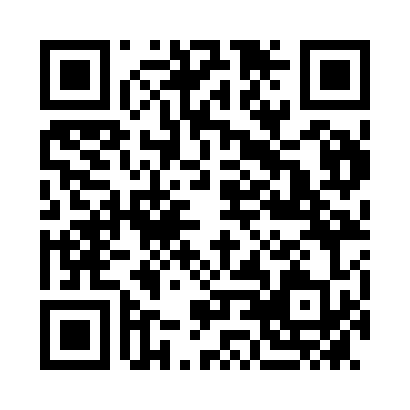 Prayer times for Kumberg, AustriaWed 1 May 2024 - Fri 31 May 2024High Latitude Method: Angle Based RulePrayer Calculation Method: Muslim World LeagueAsar Calculation Method: ShafiPrayer times provided by https://www.salahtimes.comDateDayFajrSunriseDhuhrAsrMaghribIsha1Wed3:365:4112:554:548:0910:072Thu3:335:4012:554:548:1110:093Fri3:315:3812:554:558:1210:114Sat3:285:3712:554:558:1310:135Sun3:265:3512:554:558:1510:156Mon3:235:3412:544:568:1610:187Tue3:215:3212:544:568:1710:208Wed3:185:3112:544:578:1910:229Thu3:165:2912:544:578:2010:2410Fri3:135:2812:544:588:2110:2711Sat3:115:2712:544:588:2210:2912Sun3:085:2512:544:598:2410:3113Mon3:065:2412:544:598:2510:3314Tue3:035:2312:545:008:2610:3615Wed3:015:2212:545:008:2810:3816Thu2:595:2012:545:018:2910:4017Fri2:565:1912:545:018:3010:4218Sat2:545:1812:545:028:3110:4519Sun2:515:1712:545:028:3210:4720Mon2:495:1612:545:028:3410:4921Tue2:475:1512:555:038:3510:5122Wed2:445:1412:555:038:3610:5423Thu2:425:1312:555:048:3710:5624Fri2:405:1212:555:048:3810:5825Sat2:385:1112:555:058:3911:0026Sun2:375:1012:555:058:4011:0227Mon2:375:0912:555:058:4111:0428Tue2:375:0912:555:068:4211:0629Wed2:365:0812:555:068:4311:0630Thu2:365:0712:555:078:4411:0731Fri2:365:0712:565:078:4511:07